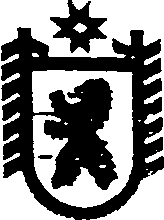 Республика КарелияСОВЕТ СЕГЕЖСКОГО МУНИЦИПАЛЬНОГО РАЙОНАXLVI ЗАСЕДАНИЕ VI СОЗЫВАРЕШЕНИЕот  19  июня  2017 года   №   361СегежаО  временном возложении  полномочий по руководству    администрацией  Сегежского муниципального района 	В соответствии с  частью 4 статьи 39.2 Устава муниципального образования «Сегежский муниципальный район»  Совет  Сегежского муниципального района               р е ш и л:  1. Возложить на Антонову Елену Николаевну, заместителя главы администрации Сегежского муниципального района по социальным вопросам, исполнение обязанностей главы администрации Сегежского муниципального района временно с 19 июня 2017 года до назначения главы администрации Сегежского муниципального района по результатам конкурса и вступления  его в должность.   2. Отделу бухгалтерского учета администрации Сегежского муниципального района (Ю.А. Грущакова)  производить Антоновой Елене Николаевне, заместителю  главы администрации Сегежского муниципального района по социальным вопросам, выплату  доплаты  к должностному окладу по основной службе в размере 50 процентов   с 19 июня   2017  года до вступления в должность главы администрации  Сегежского муниципального района.  	3. Обнародовать  настоящее решение  путем размещения официального текста настоящего решения в  информационно-телекоммуникационной сети «Интернет» на официальном сайте администрации Сегежского муниципального района  http://home.onego.ru/~segadmin.              Председатель СоветаСегежского муниципального района                                                                                      ГлаваСегежского муниципального района                                                                   М.Л. ГусеваРазослать: в дело, УД-2, ОБУ, ФУ, КСК, Е.Н. Антоновой, Орготдел.